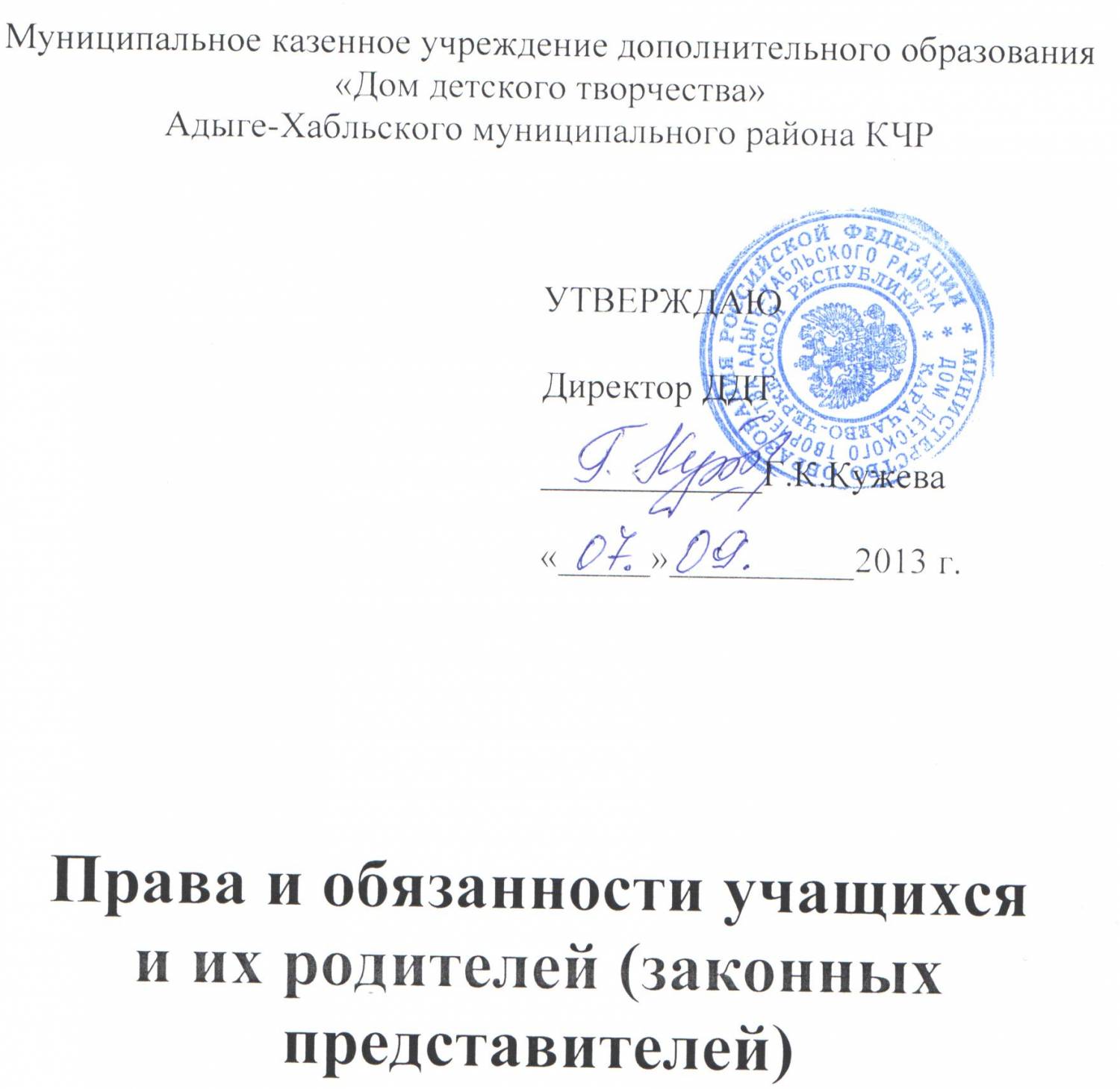  В системе дополнительного образования детей, родителей и их воспитанников объединяет одна забота – здоровье, развитие ребенка, создание атмосферы доверия и личностного успеха в совместной деятельности. В Доме детского творчества нашли применение следующие формы взаимодействия с семьей: благодарственные письма родителям, встречи с родителями выпускников НОШ и СОШ, выставки, информационный стенд, Творческий отчет перед родителями, конкурсные программы с участием родителей, праздники.- Обучающиеся имеют право:- заниматься в нескольких объединениях и менять их в течение учебного года ;   - на свободное посещение мероприятий, не предусмотренных учебным планом;- на добровольное привлечение к труду (с согласия обучающегося и родителя (законного представителя), непредусмотренному  программой;- на добровольное вступление в любые общественные организации; - на прекращение посещения занятий, поставив в известность педагога или представителя администрации ДДТ, указав причину перехода или отказа от посещения занятий (в письменной форме);- на использование оборудования и материалов ДДТ в процессе обучения;- на уважение человеческого достоинства и защиту от всех форм физического или психологического насилия, оскорбления или злоупотребления;- на условия обучения, гарантирующие охрану и укрепление здоровья;- на выбор образовательных услуг, в том числе платных;- участвовать от ДДТ в конкурсах, соревнованиях, конференциях, олимпиадах, фестивалях, выставках;- бесплатное использование библиотечно-информационными ресурсами;- участие в управлении ДДТ в форме, определяемой настоящим уставом;- свободу совести, информации, свободное выражение собственных мнений и убеждений;- уважение личного достоинства, охрану своих прав в соответствии с Конвенцией ООН о правах ребенка законодательством Российской Федерации. Обучающиеся обязаны:- выполнять Устав ДДТ; требование работников ДДТ, если они не противоречат Уставу ДДТ;- соблюдать дисциплину и соблюдать режим занятий;-добросовестно осваивать образовательную программу выбранного творческого объединения;-заботиться о сохранении и укреплении своего здоровья, стремиться  к нравственному, духовному и физическому развитию и совершенствованию;-соблюдать дисциплину и режим занятий;- соблюдать требования техники безопасности, пожарной безопасности, санитарии и гигиены;- участвовать в общественной деятельности, предусмотренной образовательной программой и планами ДДТ;- бережно относиться к имуществу ДДТ;- уважать честь и достоинство, права и интересы других обучающихся и работников ДДТ, не подвергать опасности их жизнь и здоровье.Другие права и обязанности обучающихся определяются действующим законодательством. Обучающимся запрещается:                              - приносить, передавать или использовать оружие, спиртные напитки, табачные изделия, токсичные и наркотические вещества;- использовать любые вещества и средства, которые могут привести к взрывам и пожарам;- заниматься вымогательством, запугиванием; применять физическую силу для выяснения отношений;- производить любые противоправные действия, влекущие за собой опасные последствия для окружающих;Не допускается принуждение обучающихся к вступлению в общественные, общественно-политические организации, движения, партии, а также к деятельности в этих организациях, к участию в агитационных кампаниях и политических акциях. Участие в детских организациях и объединениях возможно только на добровольной основе. Дисциплина в ДДТ поддерживается на основании уважения человеческого достоинства. Применение методов физического и психического насилия по отношению к обучающимся не допускается. Права и обязанности родителей (законных представителей): Родители (законные представители) имеют право:- выбирать объединение для обучения своего ребенка;- защищать законные права и интересы детей;- вносить предложения по улучшению работы с детьми по организации дополнительных услуг в ДДТ;- знакомиться с ходом и содержанием образовательного процесса, а также с результатами обучения детей;- требовать уважительного отношения к ребенку;- обращаться к администрации для разрешения конфликтных ситуаций;- знакомиться с Уставом  ДДТ и другими документами, регламентирующими его деятельность;- участвовать в управлении ДДТ, в том числе в работе родительского актива объединения;- выбирать образовательные услуги, предоставляемые ДДТ, в том числе платные;- вносить добровольные пожертвования и целевые взносы на его развитие, оказывать всякую помощь, в том числе материальную. Родители (законные представители) обязаны:- выполнять Устав ДДТ;- нести материальную ответственность и возмещать материальный ущерб, причиненный его ребенком в ДДТ;- оказывать ДДТ содействие и поддержку в вопросах совершенствования учебно-воспитательного процесса;- нести ответственность за воспитание своих детей;- своевременно ставить в известность педагога или представителя администрации о болезни ребенка или возможности его отсутствия;- уважать права и достоинство работников учреждения.